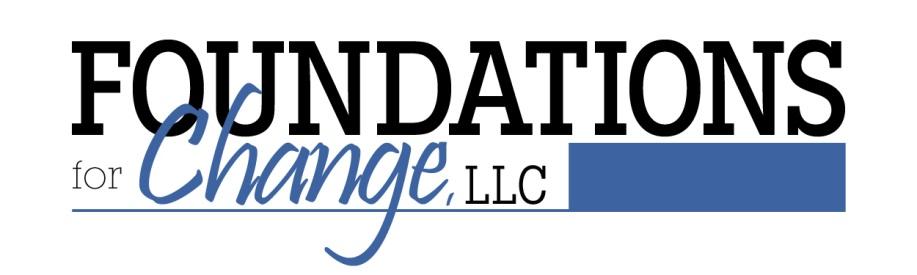 CREDIT CARD GUARANTEEFOR PERSONAL BALANCES__ Uninsured ClientsClients who are uninsured or whose insurance does not cover the cost of mental health counseling are personally responsible for payment.  Any balance not paid by the end of the week will be automatically charged to your designated card below.  In addition, this card will be charged $50 for appointments cancelled less than 24 hours before your appointment. __ Insurance AssignmentOur Insurance Assignment Program is designed to keep your out-of-pocket expenses to a minimum.  We will bill your health insurance carrier on your behalf and wait up to 90 days for payment.  Please remember, however, that you are ultimately responsible for payment.  On Day 90, if the bill has not been paid by your insurance company, we will charge your designated credit card below for the amount of the claim.  Any payments made on these claims thereafter will be immediately refunded to you.  In addition, this card will be charged $50 for appointments cancelled less than 24 hours before your appointment.  CARDHOLDER’S NAME__________________________________BILLING ADDRESS_____________________________________			     ______________________________________CARD#__________________________  EXPIRATION DATE_____THREE DIGIT CID NUMBER________I agree to the above terms and authorize you to charge any payment not paid by the end of each week to the above credit card __________________________________			_______Client Signature or Guardian (if under 18)          			Date